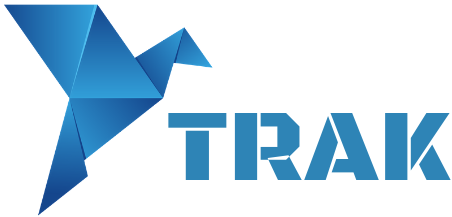 Symposium Translation and Knowledge Transfer:News trends in the theory and practice of translation and interpretingUniversidad de Córdoba (Spain), 18-19 November 2021Abstracts should be sent to/Résumés à envoyer à : Francisco Rodríguez Rodríguez — frodrod@upo.esAUTHOR(S)/AUTEUR(S):AFFILIATION:E -MAIL:Phone number/numéro de téléphone:TITLE/TITREAbstract/résumé (300 words/mots)Keywords/Mots clés (5 words/mots)References/Références (5 maximum)BIODATA (150 words/mots)